Katona József Bánk bánját már 1819-ben sem engedte a cenzúra színpadra vinni. A kezdeti sikertelenséget követően nagyjából 1834-től számítjuk a darab diadalmenetét, amit azonban kétszer is megtört a betiltás. Először 1839-től 1845-ig nem volt szabad színpadra állítani, majd a szabadságharc bukása után 1849-től a Bach-korszak végéig, 1858-ig tiltották a cenzorok Habsburg befolyásra.Tárgy: A Bánk bán káros üzenete a szocialista munkásifjúság számáraElvtársak!Megfontolandónak tartom elgondolkodni a Bánk bán bemutatásának kivitelezhetőségén. Ez a dráma ugyanis morálisan több ponton szembehelyezkedik a szocialista erkölccsel. Nem hagyhatjuk, hogy a munkásifjúság ilyen téves eszméken nevelkedjen, melyek hamis nemzettudatot árasztanak. Hadd fejtsem ki bővebben.Bánk annak ellenére, hogy a hatalom ellen támadó, az arisztokrácia gőgjét letörő központi alak, bűne, a gyilkosság megtorlatlan marad. Elvtársak! Ez az ember meggyilkolt egy asszonyt! Milyen társadalmi üzenetet közvetít a darab elfogultsága Bánk bán iránt? Miféle embert tisztelhetnek a fiatalok a bán személyében? A nagy „nemzeti hős” egy közönséges bűnöző! És itt át is térek egy másik sarkalatos pontra: a hatalmat megdönteni készülő Petúr bán és konspiráló társai ugyanezt a bűnt készültek elkövetni, mégsem vonja őket senki felelősségre. Ez megint csak világképileg hibás. Tiborc, a dolgozó, munkás paraszt nem tud kenyeret tenni a családja asztalára, de a nemesség még az összeesküvés miatt sem sérül tekintélyében. Ez a hamis társadalomszemlélet tökéletesen felrúgja a szocialista egyenlőségről, és a munka megbecsültségéről alkotott valós képünket. Hogy tovább árnyaljam a képet egy másik aspektusra szeretném felhívni szíves figyelmüket. Mondják, Ottó hogyan bűnhődik azért, amit Melinda ellen elkövetett? Elvtársak, önök elé tárom a darab fájdalmas igazságát: sehogy. Hagynunk kellene tehát, hogy ezen felbuzdulva nálunk is felüsse fejét a nyugat mételye, a szexuális szabadosság, esetleg a tettleges erőszak? Sok-sok munkás órát áldoztunk arra, elvtársak, hogy a szocializmust megszabadítsuk a bűntől. Ilyen könnyen feladnánk? Ratkó Anna egyszer azt mondta, a munka tervszerű tevékenység, és csak ember tudja elvégezni. Ez egy ilyen munka, ez egy ilyen vállalás. Én nem adom fel, és ezért kérem az elvtársakat, fontolják meg, hogy továbbra is színpadra állítható-e a Bánk bán. Továbbá kérem Önöket, gondolják végig, milyen hatással lesz a nemsokára bemutatásra kerülő Bánk bán televíziós film. Követhetünk-e el ekkor a felelőtlenséget a szocialista ifjúsággal, a dolgozó néppel szemben?Bízom józan megfontolásukban. Előre a béke megőrzéséért, a népi demokráciáért és a szocializmusért!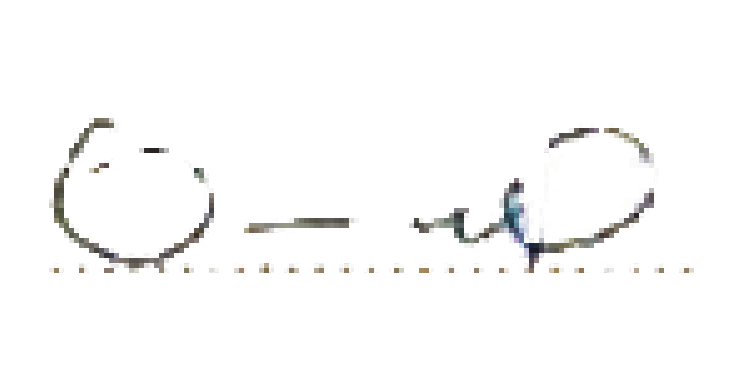 Aczél György1968. 05. 12.